Создание модели службы сопровождения семей, оказавшихся в трудной жизненной ситуации и имеющих на воспитании несовершеннолетних детейАнализ работы, проводимой специалистами сектора сопровождения отдела семейного устройства Управления опеки и попечительства Администрации города Смоленска с социально неблагополучными семьями,  осуществляемой в интересах ребёнка и направленной прежде всего на обеспечение конституционного права каждого ребенка жить и воспитываться в семье, показал необходимость создания модели службы сопровождения семьи, в которую должны быть включены все органы системы профилактики безнадзорности и правонарушений несовершеннолетних, общественные организации, органы и учреждения различных форм собственности. Цель создания данной службы сопровождения: активизация деятельности учреждений и организаций по улучшению условий воспитания детей, профилактика детского неблагополучия и повышение ответственности родителей за воспитание, развитие и содержание детей.  Задачи службы сопровождения:Социальная, психологическая, правовая поддержка детей, проживающих в семьях, оказавшихся в трудной жизненной ситуации;Формирование ответственного отношения родителей к исполнению родительских обязанностей, повышение их правовой грамотности; Совершенствование механизмов решения проблем детского неблагополучия, профилактика детской беспризорности и правонарушений;Раннее выявление, реабилитация семей, в отношении которых возникает возможность рассмотрения вопроса о лишении родителей родительских прав (группа риска) и оказание им помощи в сохранении ребенку кровной семьи. Созданная модель службы сопровождения представлена на схеме, где обозначены:-  персиковым цветом – этапы работы с семьями;- малиновым цветом – источники поступления информации и обязательные поэтапные мероприятия, осуществляемые в ходе работы;- фисташковым цветом – необязательные поэтапные мероприятия, осуществляемые в ходе работы. В ходе сопровождения семей в течение первого полугодия 2015 года были достигнуты определенные результаты деятельности по сопровождению социально неблагополучных семей: - оказано содействие в трудоустройстве – 15 родителей (а.п. 2014 г. – 7);- направлено граждан в лечебные учреждения (СОНД) – 10 родителей (а.п. 2014 г. – 7);- поставлено на учет семей, нуждающихся в помощи специалистов службы сопровождения – 65 (а.п. 2014 г. – 38);- оказана материальная поддержка семьям с помощью привлечения общественных, религиозных и иных организаций – 36 (а.п. 2014 – 0).- снято с учета семей в связи с улучшением семейной обстановки, включением внутренних ресурсов семьи – 6.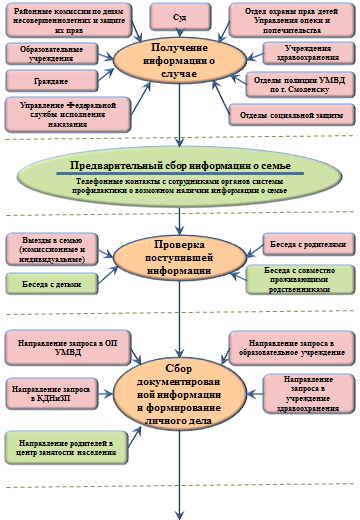 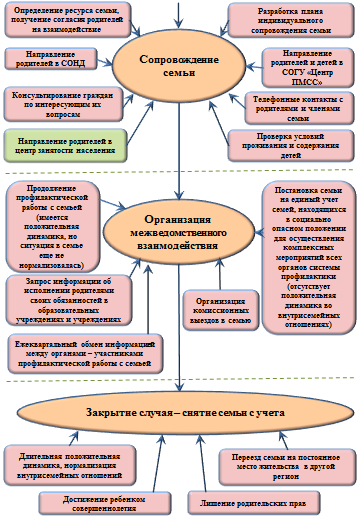 